   Ҡарар                 ПОСТАНОВЛЕНИЕ«26» июнь  2018 й                          №28                         «26»  июня  2018г.Об отмене  постановления главы   сельского поселенияНа основании  Федерального закона от 29.12.2014 №458-ФЗ «О внесении изменений в Федеральный закон «Об отходах производства и потребления», отдельные законодательные акты Российской Федерации  и признании утратившим силу отдельных законодательных актов(положений законодательных актов) Российской Федерации п.3 ст.13 Федерального закона №89-ФЗ и рассмотрев протест прокурора Альшеевского района на постановление главы сельского поселения Ташлинский сельсовет муниципального района Альшеевский район Республики Башкортостан «Об организации сбора отработанных ртутьсодержащих ламп и информирования юридических лиц, индивидуальных предпринимателей и физических лиц о порядке осуществления такого сбора в границах сельского поселения Ташлинский сельсовет муниципального района Альшеевский район Республики Башкортостан»,                                                ПОСТАНОВЛЯЮ: 1. Отменить постановление главы   сельского поселения Ташлинский   сельсовет муниципального района Альшеевский  район Республики Башкортостан № 21 от 24.04.2015 года  «Об утверждении порядка организации сбора отработанных ртутьсодержащих ламп и информирования юридических лиц, индивидуальных предпринимателей и физических лиц о порядке осуществления такого сбора в границах  сельского поселения Ташлинский сельсовет муниципального района Альшеевский район Республики Башкортостан», как противоречащее действующему  законодательству.     	   2. Постановление обнародовать на информационном стенде в здании администрации сельского поселения Ташлинский сельсовет по адресу: РБ, Альшеевский район, с. Ташлы, ул. Центральная, д.37 и разместить на сайте сельского  поселения Ташлинский сельсовет.  3. Контроль за исполнением  данного постановления оставляю за собой.   Глава сельского поселения                        И.Р.Мавлияров БАШҠОРТОСТАН РЕСПУБЛИКАҺЫ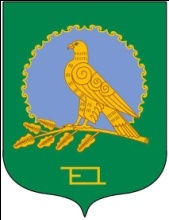 ӘЛШӘЙ РАЙОНЫМУНИЦИПАЛЬ РАЙОНЫНЫҢТАШЛЫ АУЫЛ СОВЕТЫАУЫЛ БИЛӘМӘҺЕХАКИМИӘТЕ(Башҡортостан РеспубликаһыӘлшәй районыТашлы ауыл советы)АДМИНИСТРАЦИЯСЕЛЬСКОГО ПОСЕЛЕНИЯАЛЬШЕЕВСКИЙ СЕЛЬСОВЕТМУНИЦИПАЛЬНОГО РАЙОНААЛЬШЕЕВСКИЙ РАЙОНРЕСПУБЛИКИ БАШКОРТОСТАН(Альшеевский сельсовет Альшеевского районаРеспублики Башкортостан)